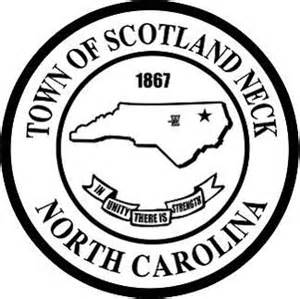 Cessation of Operations NC GS 105-366(d)(1)(a) requires notification to the Tax Collector 48 hours prior to going out of business or the transfer of or pending sale to another party.		Business Closing 	 	 	 Transfer / Sale _____________________________________________ Business Name _____________________________________________ Business Address Please be advised that my business ceased or will be ceasing operation on ___/___/___. I have paid my accounts in full. Please close my account and remove me from any future billing. Name: ________________________________ Address: _____________________________________________Telephone Number: (____) _____-_____Co-Owner Name: _______________________________________ Address: ______________________________________Transferred/Sold to: _____________________________________ Address: ______________________________________New Owner Name: ______________________________________ Address: ______________________________________New Owner Telephone Number: (____) _____-_____     [ ] NoneThe above information is factual.Signature: ____________________________________ Date: ___/___/___Administrative Purposes Only[ ] Approved and FiledReason for Departure: ______________________________________________________________________________Signature: ______________________________________ Title: ____________________ Date: ___/___/___